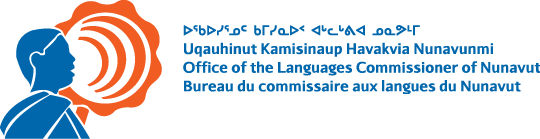 DEMANDE D’ACCOMMODEMENT POUR LES ORGANISMES DU SECTEUR PRIVÉ – ARTICLE 3 DE LA LPLIDIRECTIVESRemplissez toutes les sections du présent document et veillez à joindre tous les documents pertinents à votre demande. Veuillez noter que toutes les demandes d’accommodement doivent être accompagnées d’un plan d’action pour la langue inuit. Si vous avez déjà un plan d’action pour la langue inuit approuvé, mettez-le à jour et joignez-le à la présente demande. Veuillez soumettre ce document par :Si vous avez des questions à propos du présent formulaire ou du processus, veuillez communiquer avec nous par courriel à langcom@langcom.nu.ca ou par téléphone au 867-975-5080 ou au 1-877-836-2280 (sans frais). Tous les renseignements soumis dans la présente demande d’accommodement demeureront confidentiels. Autres commentaires :J’atteste que les renseignements fournis dans la présente demande et tous les autres documents joints sont exacts et véridiques à tous les égards. Je comprends que s’il est déterminé ultérieurement que des renseignements sont incorrects, inexacts ou faux, les accommodements accordés en fonction de ces renseignements peuvent être révoqués.Nom (en lettres moulées) : Titre : Signature : Date : Courriellangcom@langcom.nu.caCourrierC.P. 309Iqaluit (Nunavut)X0A 0H0Télécopieur867-979-7969RENSEIGNEMENTS À PROPOS DE L’ORGANISMERENSEIGNEMENTS À PROPOS DE L’ORGANISMERENSEIGNEMENTS À PROPOS DE L’ORGANISMERENSEIGNEMENTS À PROPOS DE L’ORGANISMERENSEIGNEMENTS À PROPOS DE L’ORGANISMERENSEIGNEMENTS À PROPOS DE L’ORGANISMENom de l’organismeNom de l’organismeType d’organismeType d’organismePersonne moraleSociété en nom collectifSyndicatEntreprise à propriétaire uniqueSociétéPersonne moraleSociété en nom collectifSyndicatEntreprise à propriétaire uniqueSociétéAssociationCoopérativeAutre – Veuillez préciser : AssociationCoopérativeAutre – Veuillez préciser : Motif pour lequel l’organisme présente une demande d’accommodementMotif pour lequel l’organisme présente une demande d’accommodementContrainte excessiveGroupe culturel ou linguistique autre qu’inuitContrainte excessiveGroupe culturel ou linguistique autre qu’inuitContrainte excessiveGroupe culturel ou linguistique autre qu’inuitContrainte excessiveGroupe culturel ou linguistique autre qu’inuitInformation concernant la structure de l’organisme (indiquez les associés ou les commanditaires, les actionnaires, etc.)Veuillez joindre tout document pertinent. Information concernant la structure de l’organisme (indiquez les associés ou les commanditaires, les actionnaires, etc.)Veuillez joindre tout document pertinent. Nature des activités de l’organisme :Nature des activités de l’organisme :Culturelles, patrimoniales ou linguistiquesServicesProduitsCulturelles, patrimoniales ou linguistiquesServicesProduitsCulturelles, patrimoniales ou linguistiquesServicesProduitsCulturelles, patrimoniales ou linguistiquesServicesProduitsDescription du public servi par votre organisme et description des types d’interaction :Description du public servi par votre organisme et description des types d’interaction :ACCOMMODEMENTS PROPOSÉS ACCOMMODEMENTS PROPOSÉS ACCOMMODEMENTS PROPOSÉS ACCOMMODEMENTS PROPOSÉS ACCOMMODEMENTS PROPOSÉS ACCOMMODEMENTS PROPOSÉS Obligations qui ne peuvent être mises en œuvre immédiatementRaisons pour lesquelles ces obligations ne peuvent être mises en œuvreRaisons pour lesquelles ces obligations ne peuvent être mises en œuvreMesure proposée moins coûteuseMesure proposée moins coûteuseÉchéancier 